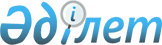 Об утверждении расположения специальных стационарных помещений для распространения религиозной литературы и иных информационных материалов религиозного содержания, предметов религиозного назначения
					
			Утративший силу
			
			
		
					Постановление акимата Северо-Казахстанской области от 7 ноября 2012 года N 322. Зарегистрировано Департаментом юстиции Северо-Казахстанской области 26 ноября 2012 года N 1968. Утратило силу - постановлением акимата Северо-Казахстанской области от 17 марта 2014 года N 62      Сноска. Утратило силу - постановлением акимата Северо-Казахстанской области от 17.03.2014 N 62

      В соответствии с пунктом 2 статьи 27 Закона Республики Казахстан от 23 января 2001 года «О местном государственном управлении и самоуправлении в Республике Казахстан», подпунктом 4) статьи 5 Закона Республики Казахстан от 11 октября 2011 года «О религиозной деятельности и религиозных объединениях» акимат Северо-Казахстанской области ПОСТАНОВЛЯЕТ:



      1. Утвердить расположение специальных стационарных помещений для распространения религиозной литературы и иных информационных материалов религиозного содержания, предметов религиозного назначения согласно приложению.



      2. Контроль за исполнением настоящего постановления возложить на курирующего заместителя акима области.



      3. Настоящее постановление вводится в действие по истечении десяти календарных дней после дня первого официального опубликования.       И.о. акима области                         А. Сапаров

Приложение

к постановлению акимата

Северо-Казахстанской области

от 7 ноября 2012 года № 322 

Специальные стационарные помещения для распространения религиозной литературы и иных информационных материалов религиозного содержания, предметов религиозного назначения
					© 2012. РГП на ПХВ «Институт законодательства и правовой информации Республики Казахстан» Министерства юстиции Республики Казахстан
				№НаименованиеАдрес1.МагазинСеверо-Казахстанская область, город Петропавловск, улица Интернациональная, 242.МагазинСеверо-Казахстанская область, город Петропавловск, улица Конституции Казахстана, 143.Бутик «Меломан» на первом этаже торгового комплекса (помещение № 1.21)Северо-Казахстанская область, город Петропавловск, улица Карима Сутюшева, 58/б4.Жилой домСеверо-Казахстанская область, Жамбылский район, село Пресновка, переулок Московский, дом 1